COLEGIO LA PAZ A.C.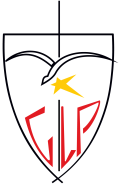 SECUNDARIACICLO ESCOLAR 2019-2020LA ACADEMIA DE CIENCIAS NATURALES CONVOCA A TODOS LOS ALUMNOS A PARTICIPAR EN ELXXX CONCURSO CIENTÍFICOBiología, Física y QuímicaFecha del concurso: 26 de marzo del 2020BASES DEL CONCURSOPrimera:      Fecha de inscripción al concurso el jueves 28 de noviembre del 2019.Segunda:    Los alumnos deben participar en la asignatura correspondiente según el grado:		Primero: Biología		Segundo: Física		Tercero: QuímicaTercera:     Los trabajos serán  con tema libre en la modalidad de aparatos, trabajo de investigación y prototipo  didáctico.Cuarta:     El trabajo puede presentarse en equipos: mínimo dos personas y máximo  cuatro. Los equipos deberán estar integrados únicamente por los alumnos del mismo grupo.Quinta:      Trabajos expuestos  y repetidos en concursos anteriores no son tomados en cuenta.Sexta:    El trabajo que se presente deberá ser de calidad e indicar la aplicación y funcionamiento en el momento que sea expuesto     al jurado si así lo requiere. Es obligatorio presentar la  maqueta para el prototipo y asegurarse que ésta no sea mayor a un metro cuadrado y que su contenido sea visible desde cualquier punto del laboratorio. La exposición deberá ser oral, pues NO se permite leer durante la misma.Séptima: Cada equipo entregará un fundamento de su trabajo por escrito  y en caso de pasar a la final   deberá  entregarse una semana antes para su revisión por cada jurado. El trabajo a computadora debe incluir:PortadaÍndiceObjetivoJustificaciónIntroducciónAntecedentes históricosMarco teóricoMaterial necesarioFuncionamiento (en donde se vea reflejado el método científico)Bitácora con fotografías  que incluya los tiempos que se utilizaron para la elaboración de su proyecto científico.ConclusiónBibliografíaOctava: El trabajo deberá contener por lo menos un 70 % de mano de obra propia de los concursantes.              No se aceptará trabajo, equipo o aparato comprado en fábrica.Novena: Los concursantes podrán asesorarse con sus maestros, papás, profesionistas o técnicos.Décima: Los participantes entregarán una descripción de la construcción, fórmulas, diagramas, explicaciones teóricas de su funcionamiento y referencias bibliográficas de su trabajo en las fechas del 27 al 31 de enero 2020.Décima primera:   Se hará una presentación del trabajo en el salón de clases en la fecha que el maestro responsable lo establezca.Décima segunda: La calificación será de 10 en el mes para todos los equipos que obtengan los 3 primeros lugares, los demás participantes del concurso quedarán exentos de su examen mensual. Deberán trabajar en clase y tener buena conducta para hacer válida esta 12va. cláusula del concurso.Décima tercera:   Los trabajos ganadores  serán considerados  por la Academia de Ciencias y en caso necesario se solicitará participar en concurso municipal  representando al colegio.	Décima cuarta:       La premiación se realizará en la asamblea, otorgándose:1er. Lugar: Placa, pin y  premio sorpresa.2do. Lugar: Diploma,  pin e incentivo sorpresa.3er. Lugar: Diploma y pin.Décima octava: Todos los imprevistos que se presenten respecto al concurso serán resueltos por la Academia de Ciencias  Naturales con el apoyo de la Dirección.A t e n t a m e n t eDIRECTORA DE SECUNDARIA Lic. Irma Leticia Sánchez SalasPRESIDENTE DE LA  ACADEMIA DE CIENCIAS NATURALESIng. Lili Florens Adriana Fernández AndradeSecretaria de la Academia: Q.F.B. Sadie Urquiza Báez.